Cognitive Verb Progression: Generalise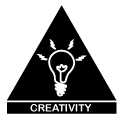 Definition:Generalisations are patterns that are formed based on the big idea that is extrapolated from specific instances. (Bellanca 2012:174)Related Key Words: universalise, hypothesise, Graphic Organisers: https://www.teacherspayteachers.com/Product/Making-Generalizations-Graphic-Organizer-635156https://www.teacherspayteachers.com/Product/Making-Generalizations-Graphic-Organizer-Chart-Basic-Plus-Answers-586411. Generalise: Generalise means seeing a pattern in a relationship of a certain context and applying it to all.Heritage College, 20192. Generalise: A statement that is true of all the examples of a concept.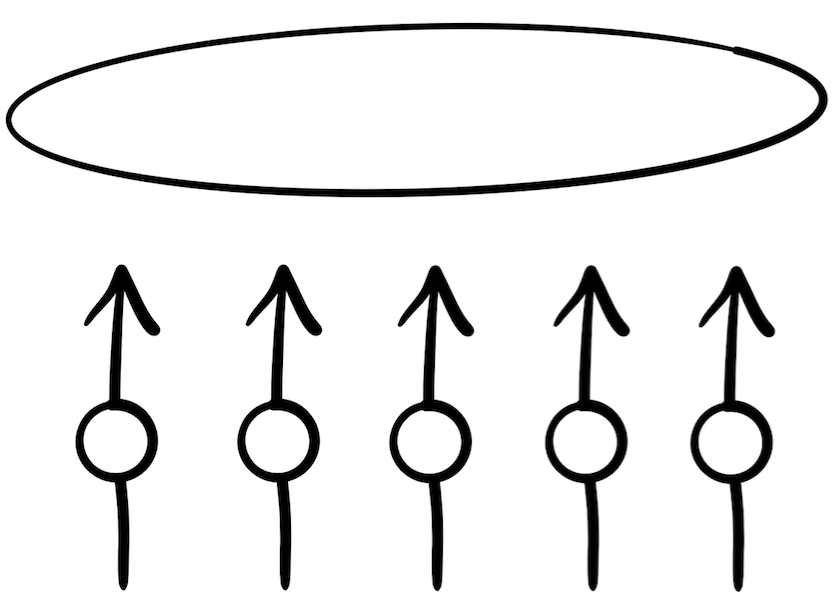 Reference:Bellanca, J., Fogarty, R., Pete, B. (2012). How to teach thinking skills within the Australian Curriculum, Melbourne: Hawker Brownlow Education.Heritage College 2019, J. Farrall, AISSA & A. Pegler, Dara School, 2020.Step 5I can apply the generalisation or the pattern in a variety of contextsStep 4I can formulate a relationship from the pattern which can be applied to all Step 3I can identify the pattern and use it to explain the context Step 2I can see some meaning in the patternStep 1I can recognise a pattern that is emergingStep 5I can justify the rule by referencing examplesStep 4I can state the connection between the feature and the concept as a ruleStep 3I can identify al least one feature common to all examplesStep 2I can locate examples of the conceptStep 1I can choose a concept to explore